Debt or equity? That is the question.Financial Instruments with Characteristics of EquityPROGRAMME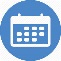 Tuesday 20 November 2018  15:00 – 17:30
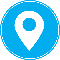 Spaces Zuidas, Barbara Strozzilaan 101, Amsterdam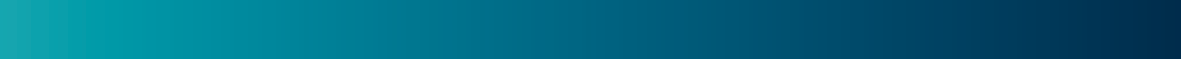 TIMESESSIONSESSION15.00 – 15.10Welcome speechRients Abma, Executive Director Eumedion15.10 – 15.30IASB presentationKumar Dasgupta, IASB Technical Director15.30 – 15.50EFRAG PresentationPatricia McBride, EFRAG Technical Director15.50 – 16.50Q&A Session  Moderator: Peter Sampers, Chairman of the Dutch Accounting Standards Board16.50 – 17.00Closing remarksPeter Sampers, Chairman of the Dutch Accounting Standards Board17.00 – 17.30Drinks and bites